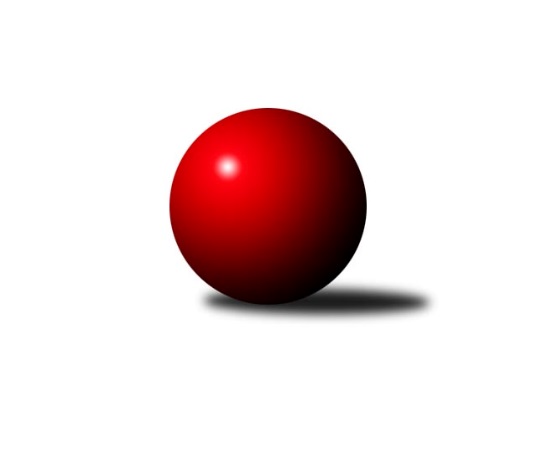 Č.13Ročník 2018/2019	19.1.2019Nejlepšího výkonu v tomto kole: 2644 dosáhlo družstvo: TJ Sokol MohelniceKrajský přebor OL 2018/2019Výsledky 13. kolaSouhrnný přehled výsledků:TJ Sokol Mohelnice	- KK Zábřeh  ˝C˝	8:0	2644:2478	10.5:1.5	19.1.KK PEPINO Bruntál	- TJ Břidličná ˝A˝	7:1	2386:2315	7.0:5.0	19.1.KS Moravský Beroun 	- TJ Pozemstav Prostějov	7:1	2612:2467	8.0:4.0	19.1.SKK Jeseník ˝B˝	- Spartak Přerov ˝C˝	6:2	2537:2412	8.0:4.0	19.1.Sokol Přemyslovice ˝B˝	- KK Šumperk ˝C˝	6:2	2591:2454	8.0:4.0	19.1.Tabulka družstev:	1.	TJ Sokol Mohelnice	12	9	1	2	61.5 : 34.5 	91.5 : 52.5 	 2534	19	2.	TJ Břidličná ˝A˝	12	8	1	3	57.0 : 39.0 	74.5 : 69.5 	 2494	17	3.	Sokol Přemyslovice ˝B˝	12	8	0	4	57.0 : 39.0 	82.0 : 62.0 	 2437	16	4.	KK PEPINO Bruntál	12	7	0	5	58.0 : 38.0 	79.5 : 64.5 	 2449	14	5.	Spartak Přerov ˝C˝	12	6	1	5	51.0 : 45.0 	67.0 : 77.0 	 2454	13	6.	SKK Jeseník ˝B˝	12	6	0	6	45.5 : 50.5 	72.0 : 72.0 	 2411	12	7.	KK Zábřeh  ˝C˝	12	5	1	6	44.0 : 52.0 	65.0 : 79.0 	 2483	11	8.	TJ Horní Benešov ˝C˝	11	5	0	6	42.5 : 45.5 	59.0 : 73.0 	 2450	10	9.	KS Moravský Beroun	12	4	1	7	44.5 : 51.5 	73.0 : 71.0 	 2468	9	10.	TJ Pozemstav Prostějov	12	4	0	8	39.0 : 57.0 	71.0 : 73.0 	 2486	8	11.	KK Šumperk ˝C˝	11	0	1	10	20.0 : 68.0 	45.5 : 86.5 	 2331	1Podrobné výsledky kola:	 TJ Sokol Mohelnice	2644	8:0	2478	KK Zábřeh  ˝C˝	Rostislav Krejčí	 	 218 	 222 		440 	 1:1 	 423 	 	228 	 195		Martin Pěnička	Antonín Jašek	 	 217 	 217 		434 	 2:0 	 402 	 	188 	 214		Lubomír Složil	Martin Macas	 	 209 	 235 		444 	 2:0 	 411 	 	207 	 204		Tomáš Pěnička	Jaroslav Jílek	 	 223 	 224 		447 	 2:0 	 406 	 	216 	 190		Václav Čamek	Milan Šula	 	 219 	 233 		452 	 2:0 	 419 	 	206 	 213		Lukáš Horňák	Ludovít Kumi	 	 212 	 215 		427 	 1.5:0.5 	 417 	 	202 	 215		Miroslav Bodanskýrozhodčí: Nejlepší výkon utkání: 452 - Milan Šula	 KK PEPINO Bruntál	2386	7:1	2315	TJ Břidličná ˝A˝	Jan Mlčák	 	 185 	 215 		400 	 1:1 	 378 	 	192 	 186		Zdeněk Fiury st.	Vítězslav Kadlec	 	 175 	 205 		380 	 2:0 	 367 	 	174 	 193		Vilém Berger	Lukáš Janalík	 	 199 	 229 		428 	 1:1 	 404 	 	202 	 202		Ivo Mrhal st.	Miluše Rychová	 	 195 	 192 		387 	 1:1 	 383 	 	181 	 202		Leoš Řepka	Josef Novotný	 	 211 	 171 		382 	 1:1 	 357 	 	179 	 178		Josef Veselý	Tomáš Janalík	 	 202 	 207 		409 	 1:1 	 426 	 	196 	 230		Ivo Mrhal ml.rozhodčí: Nejlepší výkon utkání: 428 - Lukáš Janalík	 KS Moravský Beroun 	2612	7:1	2467	TJ Pozemstav Prostějov	Petr Otáhal	 	 226 	 220 		446 	 1:1 	 439 	 	227 	 212		David Rozsypal	Čestmír Řepka	 	 219 	 209 		428 	 2:0 	 351 	 	175 	 176		Pavel Černohous	Daniel Krchov	 	 211 	 199 		410 	 1:1 	 398 	 	170 	 228		Petr Černohous	Erich Retek	 	 222 	 213 		435 	 1:1 	 461 	 	217 	 244		Miroslav Plachý	Miloslav Krchov	 	 188 	 226 		414 	 1:1 	 397 	 	215 	 182		Stanislav Feike	Zdeněk Chmela ml.	 	 249 	 230 		479 	 2:0 	 421 	 	215 	 206		Václav Kovaříkrozhodčí: Nejlepší výkon utkání: 479 - Zdeněk Chmela ml.	 SKK Jeseník ˝B˝	2537	6:2	2412	Spartak Přerov ˝C˝	Tereza Moravcová	 	 210 	 225 		435 	 2:0 	 387 	 	200 	 187		Jan Lenhart	Petra Rosypalová	 	 203 	 187 		390 	 1:1 	 406 	 	222 	 184		Milan Dostál	Miroslav Vala	 	 202 	 218 		420 	 1:1 	 413 	 	218 	 195		Jiří Divila	Jana Fousková	 	 213 	 214 		427 	 2:0 	 359 	 	174 	 185		Michal Symerský *1	Martin Zavacký	 	 234 	 229 		463 	 2:0 	 416 	 	211 	 205		Jiří Kohoutek	Petra Rosypalová	 	 188 	 214 		402 	 0:2 	 431 	 	205 	 226		Libor Daňarozhodčí: střídání: *1 od 51. hodu Jiří HradílekNejlepší výkon utkání: 463 - Martin Zavacký	 Sokol Přemyslovice ˝B˝	2591	6:2	2454	KK Šumperk ˝C˝	Marek Kankovský	 	 213 	 212 		425 	 1:1 	 456 	 	245 	 211		Jakub Bauer	Miroslav Ondrouch	 	 226 	 207 		433 	 1:1 	 436 	 	230 	 206		Libuše Strachotová	Milan Smékal	 	 215 	 206 		421 	 1:1 	 416 	 	201 	 215		Václav Jeřábek	Karel Meissel	 	 213 	 199 		412 	 2:0 	 362 	 	176 	 186		Michal Strachota	Josef Grulich	 	 178 	 227 		405 	 1:1 	 390 	 	192 	 198		Rostislav Biolek	Jiří Kankovský	 	 237 	 258 		495 	 2:0 	 394 	 	198 	 196		Jan Semrádrozhodčí: Nejlepší výkon utkání: 495 - Jiří KankovskýPořadí jednotlivců:	jméno hráče	družstvo	celkem	plné	dorážka	chyby	poměr kuž.	Maximum	1.	Zdeněk Fiury  ml.	TJ Břidličná ˝A˝	449.10	299.7	149.4	2.8	6/8	(473)	2.	Martin Macas 	TJ Sokol Mohelnice	446.94	309.3	137.6	3.8	7/7	(492)	3.	Miroslav Plachý 	TJ Pozemstav Prostějov	442.87	304.8	138.1	5.4	6/8	(480)	4.	Tomáš Fiury 	TJ Břidličná ˝A˝	437.00	297.8	139.2	2.9	6/8	(486)	5.	Lukáš Horňák 	KK Zábřeh  ˝C˝	432.25	296.3	135.9	5.2	8/8	(458)	6.	Leopold Jašek 	-- volný los --	430.97	300.6	130.3	5.3	6/7	(455)	7.	Václav Kovařík 	TJ Pozemstav Prostějov	430.94	297.0	133.9	5.3	6/8	(468)	8.	Miluše Rychová 	KK PEPINO Bruntál	430.45	287.7	142.7	4.7	7/7	(455)	9.	Ivo Mrhal  ml.	TJ Břidličná ˝A˝	429.81	296.1	133.7	5.6	7/8	(471)	10.	Milan Šula 	TJ Sokol Mohelnice	429.67	286.9	142.7	2.7	7/7	(452)	11.	Libor Daňa 	Spartak Přerov ˝C˝	429.50	293.2	136.3	5.4	7/8	(475)	12.	Rostislav Krejčí 	TJ Sokol Mohelnice	428.57	296.1	132.5	5.2	7/7	(452)	13.	Petr Otáhal 	KS Moravský Beroun 	426.74	296.9	129.8	6.0	6/7	(447)	14.	Jan Tögel 	-- volný los --	424.83	300.6	124.2	7.6	7/7	(454)	15.	Rostislav Petřík 	Spartak Přerov ˝C˝	424.14	296.2	127.9	5.8	6/8	(483)	16.	Josef Grulich 	Sokol Přemyslovice ˝B˝	424.00	295.6	128.4	5.6	5/7	(458)	17.	Jiří Kankovský 	Sokol Přemyslovice ˝B˝	423.79	290.2	133.5	7.1	7/7	(495)	18.	Jaroslav Jílek 	TJ Sokol Mohelnice	422.36	289.7	132.7	7.1	6/7	(467)	19.	Robert Kučerka 	TJ Horní Benešov ˝C˝	422.13	289.3	132.9	6.8	8/8	(458)	20.	Lubomír Složil 	KK Zábřeh  ˝C˝	422.00	291.9	130.1	6.4	8/8	(449)	21.	Martin Pěnička 	KK Zábřeh  ˝C˝	421.29	287.3	134.0	7.3	7/8	(460)	22.	Zdeněk Černý 	TJ Horní Benešov ˝C˝	420.60	289.0	131.6	5.0	8/8	(462)	23.	Zdeněk Chmela  ml.	KS Moravský Beroun 	419.63	297.4	122.2	7.2	7/7	(479)	24.	Jiří Kropáč 	-- volný los --	419.61	293.8	125.8	7.6	7/7	(463)	25.	David Rozsypal 	TJ Pozemstav Prostějov	419.50	285.9	133.6	6.1	7/8	(458)	26.	Miroslav Vala 	SKK Jeseník ˝B˝	418.92	287.7	131.3	5.8	6/7	(468)	27.	Václav Kovařík 	TJ Pozemstav Prostějov	418.58	295.3	123.3	7.3	6/8	(443)	28.	Eva Zdražilová 	TJ Horní Benešov ˝C˝	417.45	288.6	128.8	7.3	7/8	(453)	29.	Václav Čamek 	KK Zábřeh  ˝C˝	416.64	286.6	130.1	9.3	7/8	(458)	30.	Petra Rosypalová 	SKK Jeseník ˝B˝	416.07	284.4	131.7	6.6	7/7	(462)	31.	Milan Smékal 	Sokol Přemyslovice ˝B˝	415.43	284.5	130.9	6.1	6/7	(457)	32.	Jan Semrád 	KK Šumperk ˝C˝	414.90	291.5	123.4	6.3	6/8	(473)	33.	Miloslav Krchov 	KS Moravský Beroun 	414.49	291.8	122.7	7.8	7/7	(429)	34.	Marek Kankovský 	Sokol Přemyslovice ˝B˝	413.87	293.6	120.2	7.9	6/7	(452)	35.	Zdeněk Fiury  st.	TJ Břidličná ˝A˝	413.71	286.0	127.7	6.6	7/8	(455)	36.	Tomáš Janalík 	KK PEPINO Bruntál	413.32	289.6	123.8	6.7	7/7	(442)	37.	Jana Fousková 	SKK Jeseník ˝B˝	412.50	288.6	123.9	7.0	6/7	(433)	38.	Martin Rédr 	Spartak Přerov ˝C˝	412.47	286.5	126.0	6.6	6/8	(465)	39.	Miroslav Ondrouch 	Sokol Přemyslovice ˝B˝	412.44	291.5	120.9	7.3	6/7	(469)	40.	Michael Dostál 	TJ Horní Benešov ˝C˝	411.96	290.0	121.9	7.4	6/8	(447)	41.	Antonín Jašek 	TJ Sokol Mohelnice	411.70	281.5	130.2	6.4	6/7	(458)	42.	Čestmír Řepka 	KS Moravský Beroun 	411.50	285.3	126.3	5.9	6/7	(469)	43.	Jiří Kohoutek 	Spartak Přerov ˝C˝	411.08	283.2	127.9	8.4	8/8	(445)	44.	Jan Lenhart 	Spartak Přerov ˝C˝	410.54	281.7	128.8	6.7	8/8	(468)	45.	Erich Retek 	KS Moravský Beroun 	409.60	279.0	130.6	7.6	5/7	(444)	46.	Alena Machalíčková 	-- volný los --	408.78	284.9	123.9	7.0	7/7	(441)	47.	Miloslav Petrů 	TJ Horní Benešov ˝C˝	408.28	284.4	123.9	7.3	8/8	(449)	48.	Josef Veselý 	TJ Břidličná ˝A˝	405.95	288.4	117.6	8.3	7/8	(432)	49.	Vítězslav Kadlec 	KK PEPINO Bruntál	405.50	283.4	122.1	7.3	6/7	(430)	50.	Petra Rosypalová 	SKK Jeseník ˝B˝	403.86	279.6	124.2	8.1	7/7	(446)	51.	Vilém Berger 	TJ Břidličná ˝A˝	403.30	282.1	121.2	8.3	8/8	(435)	52.	Rostislav Biolek 	KK Šumperk ˝C˝	402.63	285.4	117.2	9.4	6/8	(428)	53.	Tomáš Pěnička 	KK Zábřeh  ˝C˝	402.31	286.7	115.6	9.1	7/8	(426)	54.	Richard Janalík 	KK PEPINO Bruntál	401.67	284.7	116.9	8.5	6/7	(426)	55.	Josef Novotný 	KK PEPINO Bruntál	401.24	282.8	118.5	9.5	6/7	(461)	56.	Daniel Krchov 	KS Moravský Beroun 	400.93	286.5	114.5	10.0	7/7	(439)	57.	Miroslav Bodanský 	KK Zábřeh  ˝C˝	399.00	284.8	114.3	9.6	6/8	(440)	58.	Miroslav Machalíček 	-- volný los --	398.29	282.1	116.2	10.0	7/7	(432)	59.	Jan Mlčák 	KK PEPINO Bruntál	396.29	281.0	115.3	9.9	6/7	(470)	60.	Pavel Černohous 	TJ Pozemstav Prostějov	393.21	274.5	118.7	8.9	8/8	(456)	61.	Milan Dvorský 	Sokol Přemyslovice ˝B˝	392.90	281.7	111.2	9.3	5/7	(440)	62.	Martin Jašek 	TJ Sokol Mohelnice	391.64	280.1	111.5	9.8	6/7	(446)	63.	Zdeněk Chmela  st.	KS Moravský Beroun 	391.12	284.1	107.0	11.7	5/7	(452)	64.	Michal Strachota 	KK Šumperk ˝C˝	388.48	281.0	107.5	11.9	7/8	(412)	65.	František Všetička 	-- volný los --	388.17	278.9	109.2	10.6	5/7	(417)	66.	Zdeňka Habartová 	TJ Horní Benešov ˝C˝	387.00	276.0	111.0	10.5	6/8	(436)	67.	Radomila Janoudová 	SKK Jeseník ˝B˝	385.60	269.0	116.6	10.9	5/7	(417)	68.	Tereza Moravcová 	SKK Jeseník ˝B˝	383.76	269.2	114.6	11.2	5/7	(435)	69.	Václav Jeřábek 	KK Šumperk ˝C˝	374.33	272.0	102.3	13.7	6/8	(416)	70.	Tomáš Zatloukal 	Sokol Přemyslovice ˝B˝	373.33	270.7	102.7	13.7	6/7	(412)		Zdenek Janoud 	SKK Jeseník ˝B˝	468.00	288.0	180.0	2.0	1/7	(468)		Jakub Bauer 	KK Šumperk ˝C˝	456.00	321.0	135.0	9.0	1/8	(456)		Petr Kozák 	TJ Horní Benešov ˝C˝	453.00	324.0	129.0	6.0	1/8	(453)		Michal Oščádal 	Sokol Přemyslovice ˝B˝	452.00	291.0	161.0	6.0	1/7	(467)		Ján Ludrovský 	KK Šumperk ˝C˝	446.00	295.0	151.0	5.0	1/8	(446)		Pavel Košťál 	KK Šumperk ˝C˝	444.70	301.7	143.0	3.8	5/8	(479)		Libuše Strachotová 	KK Šumperk ˝C˝	437.00	304.3	132.7	7.7	3/8	(451)		Martin Zavacký 	SKK Jeseník ˝B˝	432.50	289.8	142.8	4.7	3/7	(463)		Jitka Horká 	KK Šumperk ˝C˝	431.67	297.0	134.7	4.3	1/8	(448)		Jiří Koudelka 	TJ Pozemstav Prostějov	423.00	300.5	122.5	11.5	1/8	(427)		Jiří Divila 	Spartak Přerov ˝C˝	418.50	301.0	117.5	11.7	3/8	(445)		Ludovít Kumi 	TJ Sokol Mohelnice	418.20	289.5	128.7	8.7	3/7	(460)		Petr Černohous 	TJ Pozemstav Prostějov	418.00	293.9	124.1	8.5	4/8	(463)		Michal Symerský 	Spartak Přerov ˝C˝	417.00	268.0	149.0	6.0	1/8	(417)		Lukáš Janalík 	KK PEPINO Bruntál	416.42	283.4	133.0	5.0	4/7	(438)		Josef Jurda 	TJ Pozemstav Prostějov	415.67	290.6	125.1	6.7	4/8	(461)		Ivan Brzobohatý 	TJ Pozemstav Prostějov	413.25	294.5	118.8	12.0	2/8	(434)		Lukáš Vybíral 	Sokol Přemyslovice ˝B˝	413.00	285.7	127.3	8.0	2/7	(439)		Václav Pumprla 	Spartak Přerov ˝C˝	410.56	281.7	128.9	8.1	4/8	(452)		Luboš Brouček 	SKK Jeseník ˝B˝	409.00	297.0	112.0	8.0	1/7	(419)		Zdeněk Sobota 	TJ Sokol Mohelnice	407.00	293.0	114.0	6.0	1/7	(407)		Josef Čapka 	TJ Pozemstav Prostějov	404.50	278.5	126.0	14.5	2/8	(421)		Pavel Heinisch 	KK Šumperk ˝C˝	404.00	281.0	123.0	5.0	1/8	(404)		Milan Dostál 	Spartak Přerov ˝C˝	403.44	279.8	123.7	4.7	3/8	(424)		Radek Hejtman 	-- volný los --	402.33	278.3	124.0	4.7	3/7	(412)		Karel Meissel 	Sokol Přemyslovice ˝B˝	400.50	286.0	114.5	8.5	2/7	(412)		Jiří Okleštěk 	KK Zábřeh  ˝C˝	398.00	289.0	109.0	10.0	1/8	(398)		Miroslav Setinský 	SKK Jeseník ˝B˝	398.00	291.0	107.0	10.5	2/7	(406)		Stanislav Feike 	TJ Pozemstav Prostějov	397.25	274.1	123.1	10.6	4/8	(424)		Ivo Mrhal  st.	TJ Břidličná ˝A˝	396.75	284.5	112.3	9.8	4/8	(407)		Hana Kopečná 	TJ Horní Benešov ˝C˝	395.27	271.2	124.1	9.7	5/8	(432)		František Langer 	KK Zábřeh  ˝C˝	392.93	278.2	114.7	11.5	5/8	(414)		Leoš Řepka 	TJ Břidličná ˝A˝	390.50	272.8	117.8	6.5	2/8	(403)		Michal Sosík 	TJ Pozemstav Prostějov	387.00	271.8	115.3	9.0	4/8	(405)		Miroslav Mrkos 	KK Šumperk ˝C˝	381.92	268.1	113.8	9.7	3/8	(418)		Jaroslav Zelinka 	TJ Břidličná ˝A˝	379.50	265.0	114.5	9.0	2/8	(395)		Miroslav Adámek 	KK Šumperk ˝C˝	374.00	266.8	107.3	13.9	4/8	(411)		Libor Příhoda 	KK Šumperk ˝C˝	373.67	267.8	105.9	11.8	5/8	(389)		Zdeněk Chudožilov 	TJ Pozemstav Prostějov	373.00	267.0	106.0	10.0	1/8	(373)		Michal Svoboda 	-- volný los --	371.00	267.0	104.0	13.0	1/7	(371)		Rostislav Cundrla 	SKK Jeseník ˝B˝	368.00	246.0	122.0	13.0	1/7	(368)		Petr Rosypal 	SKK Jeseník ˝B˝	368.00	258.5	109.5	13.0	2/7	(370)		Lukáš Matějka 	KK Šumperk ˝C˝	363.00	266.0	97.0	12.0	1/8	(363)		Anna Dosedělová 	TJ Břidličná ˝A˝	359.50	250.5	109.0	11.0	2/8	(368)		Jiří Hradílek 	Spartak Přerov ˝C˝	350.00	264.0	86.0	13.5	2/8	(354)		Otto Nagy 	-- volný los --	338.00	243.5	94.5	15.0	2/7	(370)		Přemysl Janalík 	KK PEPINO Bruntál	334.00	246.0	88.0	13.0	1/7	(342)		František Ocelák 	KK PEPINO Bruntál	296.00	227.0	69.0	19.0	1/7	(296)Sportovně technické informace:Starty náhradníků:registrační číslo	jméno a příjmení 	datum startu 	družstvo	číslo startu7212	Stanislav Feike	19.01.2019	TJ Pozemstav Prostějov	1x15797	Jakub Bauer	19.01.2019	KK Šumperk ˝C˝	1x22805	Leoš Řepka	19.01.2019	TJ Břidličná ˝A˝	1x6383	Ivo Mrhal	19.01.2019	TJ Břidličná ˝A˝	1x
Hráči dopsaní na soupisku:registrační číslo	jméno a příjmení 	datum startu 	družstvo	Program dalšího kola:14. kolo2.2.2019	so	9:00	KK Šumperk ˝C˝ - KS Moravský Beroun 	2.2.2019	so	9:00	TJ Pozemstav Prostějov - KK PEPINO Bruntál	2.2.2019	so	9:00	TJ Břidličná ˝A˝ - TJ Sokol Mohelnice	2.2.2019	so	9:00	TJ Horní Benešov ˝C˝ - Sokol Přemyslovice ˝B˝				Spartak Přerov ˝C˝ - -- volný los --	2.2.2019	so	12:00	KK Zábřeh  ˝C˝ - SKK Jeseník ˝B˝	Nejlepší šestka kola - absolutněNejlepší šestka kola - absolutněNejlepší šestka kola - absolutněNejlepší šestka kola - absolutněNejlepší šestka kola - dle průměru kuželenNejlepší šestka kola - dle průměru kuželenNejlepší šestka kola - dle průměru kuželenNejlepší šestka kola - dle průměru kuželenNejlepší šestka kola - dle průměru kuželenPočetJménoNázev týmuVýkonPočetJménoNázev týmuPrůměr (%)Výkon2xJiří KankovskýPřemyslov. B4952xJiří KankovskýPřemyslov. B116.864953xJiří KankovskýPřemyslov. B4953xJiří KankovskýPřemyslov. B116.864954xZdeněk Chmela ml.KS Moravský Ber4792xZdeněk Chmela ml.KS Moravský Ber114.254791xMartin ZavackýJeseník B4633xZdeněk ČernýHor.Beneš.C111.124523xMiroslav PlachýProstějov4614xLukáš JanalíkPEPINO111.054281xJakub BauerŠumperk C4562xIvo Mrhal ml.Břidličná A110.53426